    Tomates farcies aux 3 fromages
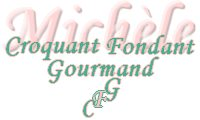 
 Pour 4 Croquants-Gourmands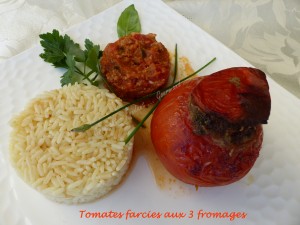 Tomates farcies aux 3 fromages :
- 4 grosses tomates mûres mais fermes
- 200 g de steak haché
- 160 g de chair à saucisse
- mozzarella de bufflonne (105g)
- 50 g de parmesan râpé
- 50 g de comté râpé
- Persil, ciboulette et basilic
- 1 œuf
- sel & poivre du moulin
- Huile d'olive
Compotée de tomates :
- le reste de farce à la viande
- 1 petit oignon
- 2 petites gousses d'ail
- la chair des tomates farcies
- 1 boîte de pulpe de tomate
- Huile d'olive
- sel & poivre du moulinun plat à gratin
Préchauffage du four à 190°C 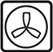 Les Tomates farcies aux 3 fromages :
Laver et sécher les tomates.
Couper un petit chapeau sur le sommet opposé à la queue.
Creuser les tomates délicatement à la petite cuillère en laissant assez de chair pour que la tomate se tienne à la cuisson.
Réserver la pulpe retirée.
Saler l'intérieur des tomates et les retourner sur une assiette pour qu'elles s'égouttent.
Hacher la mozzarella au couteau.
Ciseler finement les herbes.
Mélanger dans un saladier la viande et la chair à saucisse.
Ajouter les 3 fromages et les herbes.
Ne pas oublier l'œuf!
Saler & poivrer.
Bien mélanger et c'est inévitable, il faut y mettre les mains!
Remplir les tomates de farce et les poser dans le plat.
Arroser d'un filet d'huile et "chapeauter" ces demoiselles.
Enfourner pour 45 minutes.
La compotée de tomates :
Éplucher et hacher finement l'oignon et l'ail dégermé.
Hacher au couteau la pulpe de tomate réservée précédemment.
Faire suer l'oignon dans un filet d'huile chaude.
Ajouter le reste de farce et bien mélanger à la cuillère de bois pendant quelques minutes pour détacher tous les éléments.
Incorporer la pulpe de tomate réservée et celle de la boîte.
Mélanger, saler & poivrer et laisser mijoter à couvert pendant une trentaine de minutes, jusqu'à ce que la sauce soit bien épaisse.
Le service :
J'ai préparé du riz Pilaf avec du bouillon de volaille.
J'ai servi sur des assiettes chaudes, les Tomates farcies aux 3 fromages 
escortées de riz et de compotée de tomates.
